～数字でみる交通経済～交通経済統計要覧 2020（令和２）年版　運輸・交通全般にわたる統計データを、さまざまな視点から収録したハンドブックです。皆様のお手元にぜひご常備ください。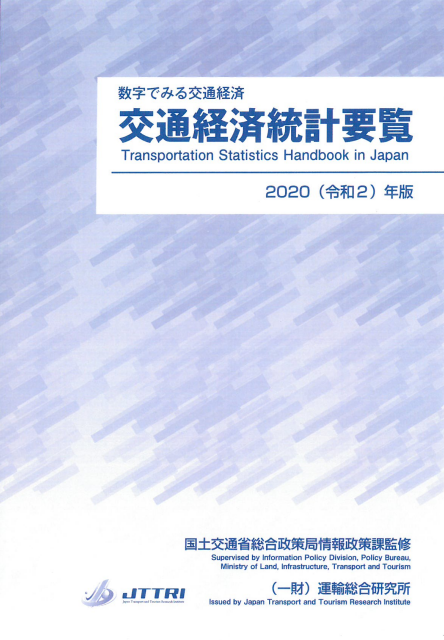 　各種交通機関による貨物・旅客輸送データをはじめ、自動車・鉄道車両・船舶などの保有や生産の状況、運輸事業の経営や　　人材の状況のほか、観光・航空・海運・倉庫など各分野における取扱実績や、運輸関連インフラ、エネルギー・公害、諸外国の運輸統計データなど、さまざまな基礎的データを使いやすいサイズの1冊に収録しています。監修　　国土交通省 総合政策局情報政策課発行　　一般財団法人 運輸総合研究所判型　　Ａ５判　定価　　3,520円（本体3,200円＋税10％）送料別FAX 03-5470-8411、E-mail：libroom@jttri.or.jp購 入 申 込 書この申込書に記載された個人情報は、セキュリティ対策を講じて管理いたします。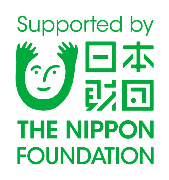 当研究所で発行する図書等のご案内に利用させて頂くことがあります。ご不要の場合はお申し出下さい。（一財）運輸総合研究所は、日本財団からの助成金を受けて活動しています。 <2022-7 WEB>「交通経済統計要覧 2020（令和2）年版」「交通経済統計要覧 2020（令和2）年版」送信日　　　　　　年　　　　月　　　　日「交通経済統計要覧 2020（令和2）年版」「交通経済統計要覧 2020（令和2）年版」部　数　　　　　　　　　　　　　　　　冊法人名あて先〒（法人のお客様には請求書払いも対応します。記載事項などにご指定がある場合はお書き添え下さい。）〒（法人のお客様には請求書払いも対応します。記載事項などにご指定がある場合はお書き添え下さい。）〒（法人のお客様には請求書払いも対応します。記載事項などにご指定がある場合はお書き添え下さい。）ご担当部門・役職部門・役職ＴＥＬご担当氏名氏名ＦＡＸご担当メールアドレスメールアドレスメールアドレス